MRKT 170:  FUNDAMENTALS OF ADVERTISINGCOURSE:				MRKT 170:  Fundamentals of AdvertisingLOCATION:				MUB 270CRN					71246    001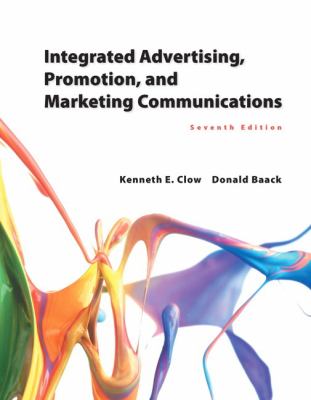 DAYS/TIMES:				Tu Th 11:10 AM – 12:25 PM INSTRUCTOR:			Mrs. Marilyn GoodmanOFFICE LOCATION/HOURS:		Cloud 110  Th 12:30 – 2:30Email: to schedule appointmentEMAIL ADDRESS:			mgoodman@ccsf.eduTEXTBOOK:	Integrated Advertising, Promotion, and Marketing Communications (7th edition)Clow Baack ISBN-13: 9780133866339ISBN: 0133866335Edition: 7Publication Date: 2015Publisher: Prentice HallCourse DescriptionThis course provides an introduction to Advertising. Prerequisites: none.COURSE OBJECTIVE This course provides students an opportunity to gain an understanding of advertising and other mass communications marketing practices: common business activities and terminology, perspectives applied when taking the optimal approach to decisions, plus descriptions and rationales of common practices (which are often far from optimal). The class itself places emphasis on developing students' abilities to express their analysis and recommendations in class discussion, essay exams and written assignments.The greatest difficulty for students in this class is shifting perceptual focus. You can no longer think as if you are part of the audience (as you do when you watch television commercials or read magazines), but instead, as if you are the creators of communications strategies. And you must put aside your personal tastes. Since not all audience members (if any) are people like you, advertising strategy and tactics must be assessed in terms of what a target audience might perceive, not in terms of what appeals to you. This is being realistic: in business, people preparing advertising, publicity and sales promotion strategy and tactics are seldom members of the target audience and strategy desirability must be judged in terms of what a target audience might like, dislike or understand. And this also means we will be covering some topic areas and using examples that you might find offensive, such as sexual appeals, or media vehicles whose audiences are people whose lifestyles or values are not the same as yours.This course will be divided into five parts:Part 1 – The IMC FoundationIntegrated Marketing CommunicationsCorporate Image and Brand ManagementBuyers BehaviorPromotion Opportunity AnalysisPart 2 – IMC Advertising ToolsAdvertising ManagementAdvertising Design:  Theoretical Frameworks and Type of AppealsAdvertising Design:  Message Strategies and Executional FrameworksPart 3 – IMC Media ToolsTraditional Media ChannelsE-active MarketingAlternative MarketingPart 4 – IMC Promotional ToolsDatabase and Direct Response MarketingSales PromotionsPublic Relations Sponsorship ProgramsPart 5 – IMC Ethics, Regulation and EvaluationRegulations and Ethical ConcernsEvaluating and Integrated Marketing ProgramMethods of LearningA variety of techniques will be used to enhance your learning for this course. These include lecture, discussion, debates, exams, video cases, in-class group activities, out-of-class individual assignments, and Internet research. You are expected to come to every session having completed your reading and/or other assignments.  Bring your book to class every time.  You will be using it.Course EvaluationYou will have several opportunities to demonstrate your knowledge and understanding of the principles taught in this course. Though much of the learning is actually achieved in-class, you are expected to complete certain assignments before class and to turn in outside assignments on time. Exams (4)		 		200 points 	 Research Papers (4)		  	200 pointsTotal					 400 points400 – 360 	A359 – 320	B319 – 280	C279 – 240	D239  below	FThe grading scale for course grades will be 90% and above: A, 80% to 90%: B, 70% to 80%: C, 60% to 70%: D, and less than 60%: F.Attendance and Course CompletionFour absences or lack of satisfactory completion of assignments may result in your being dropped from the class or receiving an unsatisfactory grade.Please turn off and put away (out of site) all cell phones.  Do not text or leave class to take a phone call.  All homework must be typed and submitted prior to class starting.There will be no make-up exams given.  There will no late research paper assignments accepted. (please don’t ask)  Let me know if you need any accommodations (I’ll work with you to make sure you are successful)